ЧЕРКАСЬКА ОБЛАСНА РАДАР І Ш Е Н Н Я_____________                                                                               № ___________ПРОЄКТПро звільнення ЛЕГОЙДИ С.М.з посади голови постійної комісіїз питань соціально-економічногорозвитку, бюджету та фінансівЧеркаської обласної радиУ зв’язку із незадовільною роботою ЛЕГОЙДИ Світлани Михайлівни
на посаді голови постійної комісії з питань соціально-економічного розвитку, бюджету та фінансів Черкаської обласної ради, керуючись пунктами 3.6, 3.7 Положення про постійні комісії Черкаської обласної ради:1. Звільнити ЛЕГОЙДУ Світлану Михайлівну від виконання обов’язків голови постійної комісії з питань соціально-економічного розвитку, бюджету
та фінансів Черкаської обласної ради.2. Після припинення повноважень голови комісії, залишити ЛЕГОЙДУ Світлану Михайлівну у складі комісії на посаді члена постійної комісії з питань соціально-економічного розвитку, бюджету та фінансів Черкаської обласної ради.Голова									А. ПІДГОРНИЙ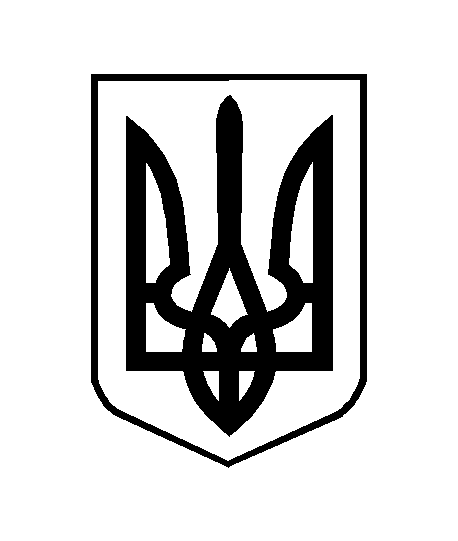 